Mandatory Pre-Bid Meeting Attendance SheetProject # and nameDate and Time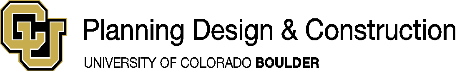 NameCompanyPhoneEmailUniversity of Colorado Boulder
Planning, Design & ConstructionUniversity of Colorado Boulder
Planning, Design & Construction